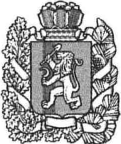 АДМИНИСТРАЦИЯ БОГУЧАНСКОГО  РАЙОНА  КРАСНОЯРСКОГО КРАЯ ПОСТАНОВЛЕНИЕ10. 02  . 2014                                        с.Богучаны                                     №155-п О внесении изменений в муниципальную программу Богучанского района «Управление муниципальными  финансами» на 2014 - 2016 годыВ соответствии со статьей 179 Бюджетного кодекса Российской Федерации, постановлением администрации Богучанского района от 17.07.13 № 849-п «Об утверждении Порядка принятия решений о разработке муниципальных программ Богучанского района, их формировании и реализации», статьями 7,8,47,48  Устава Богучанского района  ПОСТАНОВЛЯЮ:1. Внести изменения в муниципальную программу «Управление муниципальными  финансами» на 2014 - 2016 годы, утвержденную  постановлением    администрации    Богучанского   района     от 01.11.2013№ 1394-п (далее - Программа) следующего содержания:1.1)  в разделе 1.Программы  «Паспорт муниципальной программы «Управление муниципальными финансами» на 2014-2016 годы» строку «Ресурсное обеспечение муниципальной программы» изложить в следующей редакции:	1.2)  раздел 10.  Программы  «Информация о ресурсном обеспечении и прогнозной оценке расходов на реализацию целей муниципальной программы с учетом источников финансирования» изложить в следующей редакции:«Источниками финансирования мероприятий муниципальной программы являются средства федерального, краевого и районного бюджетов.Общий объем бюджетных ассигнований на реализацию муниципальной программы по годам составляет 320 377 751 рублей, в том числе: 12 779 900  рублей – средства федерального бюджета; 63 342 700 рублей – средства краевого бюджета; 244 255 151 рублей - средства районного бюджета.Объем финансирования по годам реализации муниципальной  программы:2014 год – 111 118 901 рублей, в том числе: 4 273 900 рублей – средства федерального бюджета; 24 329 500 рублей - средства краевого бюджета; 82 515 501 рублей – средства районного бюджета.2015 год – 104 629 425 рублей, в том числе: 4 253 000 рублей – средства федерального бюджета; 19 506 600 рублей - средства краевого бюджета; 80 869 825 рублей – средства районного бюджета;2016 год – 104 629 425 рублей, в том числе: 4 253 000 рублей средства федерального бюджета; 19 506 600 рублей - средства краевого бюджета; 80 869 825 рублей – средства районного бюджета.Информация о ресурсном обеспечении и прогнозной оценке расходов на реализацию целей муниципальной программы с учетом источников финансирования представлена в приложении № 3 к муниципальной программе.»;	1.3) приложение  № 2 к муниципальной Программе изложить в новой редакции согласно приложению №1 к настоящему постановлению.	1.4) приложение  № 3 к муниципальной Программе изложить в новой редакции согласно приложению № 2 к настоящему постановлению.	1.5) в приложении № 5 к муниципальной программе «Управление муниципальными финансами» на 2014-2016 годы в разделе 1.«Паспорт подпрограммы» Подпрограммы «Создание условий для эффективного и ответственного управления муниципальными финансами, повышения устойчивости бюджетов муниципальных образований Богучанского района» на 2014-2016 годы строку «Объемы и источники финансирования» изложить в следующей редакции:1.6) в приложении № 5 к муниципальной программе «Управление муниципальными финансами» на 2014-2016 годы  раздел 8.  Подпрограммы «Создание условий для эффективного и ответственного управления муниципальными финансами, повышения устойчивости бюджетов муниципальных образований Богучанского района» на 2014-2016 годы,  «Обоснование финансовых, материальных и трудовых затрат» изложить в следующей редакции:«Источником финансирования подпрограммных мероприятий являются средства районного, краевого и федерального бюджетов.Всего на реализацию подпрограммных мероприятий потребуется 283 721 500 рублей, в том числе: 98 519 700 рублей в 2014 году, 92 600 900 рублей - в 2015 году, 92 600 900 рублей - в 2016 году.»1.7) в приложении  № 2 к подпрограмме «Создание условий для эффективного и ответственного управления муниципальными финансами, повышения устойчивости бюджетов муниципальных образований Богучанского района» на 2014-2016 годы, мероприятие 1.2: Предоставление межбюджетных трансфертов на поддержку мер  по обеспечению сбалансированности бюджетов поселений, в столбце «очередной финансовый год» цифры «33 460 000» заменить цифрами «34 535 000», в столбце «Итого на период» цифры «100 380 000» заменить цифрами «101 455 000»;  1.8)  в приложении № 6 к муниципальной программе «Управление муниципальными финансами» на 2014-2016 годы в разделе 1.«Паспорт подпрограммы»  строку «Объемы и источники финансирования» изложить в следующей редакции:	1.9) в приложении № 6 к муниципальной программе «Управление муниципальными финансами» на 2014-2016 годы  раздел 8.  Подпрограммы «Обеспечение реализации муниципальной программы» на 2014-2016 годы,  «Обоснование финансовых, материальных и трудовых затрат (ресурсное обеспечение подпрограммы) с указанием источников финансирования» изложить в следующей редакции:	«Объем бюджетных ассигнований на реализацию подпрограммы составляет  36 656 251 рублей, в том числе по годам:2014 год – 12 599 201 рублей;2015 год – 12 028 525 рублей;2016 год – 12 028 525 рублей.»;1.10) приложение  № 2 к подпрограмме «Обеспечение реализации муниципальной программы» на 2014-2016 годы, изложить в новой редакции согласно приложению № 3 к настоящему постановлению.2. Контроль за исполнением настоящего постановления возложить на заместителя Главы администрации Богучанского района по экономике и финансам Н.В. Илиндееву.          3. Постановление вступает в силу  после опубликования в Официальном вестнике Богучанского района и распространяется на правоотношения, возникшие с 1 января 2014 года.Главы администрацииБогучанского района                                                               В.Ю. Карнаухов 	Ресурсное обеспечение муниципальной программыОбщий объем бюджетных ассигнований на реализацию муниципальной программы по годам составляет  320 377 751 рублей, в том числе:12 779 900  рублей – средства федерального бюджета;63 342 700 рублей – средства краевого бюджета;244 255 151 рублей - средства районного бюджета.Объем финансирования по годам реализации муниципальной  программы:2014 год – 111 118 901  рублей, в том числе:4 273 900 рублей – средства федерального бюджета;24 329 500 рублей - средства краевого бюджета;82 515 501 рублей – средства районного бюджета;2015 год – 104 629 425 рублей, в том числе:4 253 000 рублей – средства федерального бюджета;19 506 600 рублей - средства краевого бюджета;80 869 825 рублей – средства районного бюджета;2016 год – 104 629 425 рублей, в том числе:4 253 000 рублей средства федерального бюджета;19 506 600 рублей - средства краевого бюджета;80 869 825 рублей – средства районного бюджета.Объемы и источники финансированияИсточник финансирования: средства районного и  краевого  бюджетовОбщий объем бюджетных ассигнований на реализацию подпрограммы по годам составляет 283 721 500 рублей, в том числе:12 779 900 рублей – средства федерального бюджета;63 342 700 рублей – средства краевого бюджета;207 598 900 рублей – средства районного бюджета.Объем финансирования по годам реализации муниципальной программы:2014 год – 98 519 700 рублей, в том числе:4 273 900 рублей – средства федерального бюджета;24 329 500 рублей - средства краевого бюджета;69 916 300 рублей - средства районного бюджета;2015 год – 92 600 900  рублей, в том числе:4 253 000 рублей – средства федерального бюджета;19 506 600 рублей - средства краевого бюджета;68 841 300 рублей - средства районного бюджета;2016 год – 92 600 900  рублей, в том числе: 4 253 000 рублей – средства федерального бюджета;19 506 600 рублей - средства краевого бюджета;68 841 300 рублей - средства районного бюджета.Объемы и источники финансированияИсточник финансирования – средства районного бюджета.Объем бюджетных ассигнований на реализацию подпрограммы составляет 36 656 251 рублей, в  числе по годам:2014 год –12 599 201 рублей;2015 год – 12 028 525 рублей;2016 год – 12 028 525 рублей